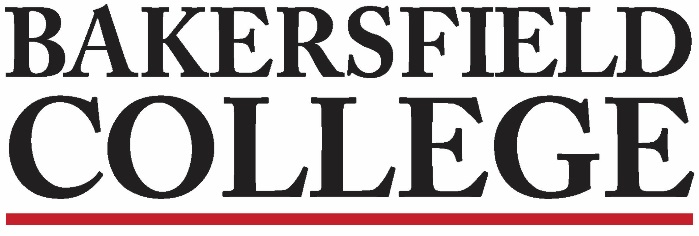 Accreditation and Institutional Quality (AIQ) CommitteeNotes: October 24, 20173:30 to 5:00 in Levinson 401.Committee Members PresentBill Moseley, Todd Coston, Keri Kennedy, Jonathan Schultz, Sondra Keckley, Talita Pruett, Kimberly Nickell, Grace Commiso, Dena Rhoades.2.Approval of Minutes – October 10thMinutes approved5 minutes3.Assessment Report: BillBill Moseley gave an update on the Assessment Committee and the implementation of eLumen.  He highlighted the capabilities of eLumen working with Canvas.5 minutes4.Program Review Report: KimProgram Review Committee members are in the process of reading all Annual Update and Comprehensive program reviews.
*         Almost all of the 113 program reviews have been submitted.
*         PRC will be providing a feedback of recommendations and commendations for each program review
*         Kristin Rabe has almost completed compiling and disseminating all resource request forms from each program to appropriate decision making committee.5 minutes5.Accreditation & ISER Report: Jason/LizTalita Pruett gave an ISER/Accreditation update.  Departments are encouraged to have regular assessment discussions at department meetings.15 minutes6.Strategic Directions Report: Todd Todd Coston gave a brief report on Strategic Directions.  He discussed some of the changes that will occur for the next 3 year cycle of the report.  The November 9 Strategic Directions report has been cancelled.15 minutes7.BC-KCCD Climate Survey: Julian West & David BuitronJulian West presented the results of the District Climate Survey.30 minutes8.Picture Reminder:We’ll take our picture at our meeting on November 7thWear red!2 minutes9.Wrap Up5 minutes